Název příspěvku (Cambria, 14 p, tučné)1Příjmení Jméno, 2Příjmení Jméno, 3Příjmení Jméno (Cambria, 12 p)1Název instituce, město, email; 2Název instituce, město, email; 3Název instituce, město, email, (Cambria, 10 p, kurzíva)Text abstraktu (Cambria 11, jednoduché řádkování, text do bloku), společně s obrázky, popisky obrázků a seznamem literatury maximálně na 1 stranu! Formát odkazů: 1) jeden autor: (Autor 1993), … podle Autora (1993); 2) dva autoři (Autor a Spoluautor 1993), … podle Autora a Spoluautora (1993); 3) více autorů (Autor et al. 1993), … podle Autora et al. (1993).Literatura: (Cambria 10 p)Časopis:Annulatová E. – Kellwasser E. (2000): Biostratigrafie devonských eventů. – Bioeventy, 20, 4, 4–10.Příspěvek ve sborníku či kapitola v knize:Annulatová E. – Kellwasser E. (2000): Biostratigrafie devonských eventů. – In: Dasberg, E. (ed./eds): Bioeventy paleozoika, Sborník abstraktů, 4–10, Paleozoická instituce.Kniha:Annulatová E. – Kellwasser E. (2000): Biostratigrafie devonských eventů. – 511 s. Paleozoická instituce. Brno.Manuskript:Annulatová E. – Kellwasser E. (2000): Biostratigrafie devonských eventů. – MS, diplomová práce. Přírodovědecká fakulta Masarykovy univerzity. Brno.Norma:ČNI (2003): ČSN EN ISO 14688- 1 Geotechnický průzkum a zkoušení – Pojmenování a zatřiďování zemin – Část 1: pojmenování a popis. – Český normalizační institut. Praha.Web:Annulatová E. – Kellwasser E. (2000): Biostratigrafie devonských eventů. – Dostupné na: http://www.devonskebioeventy.cz/biostratigrafie/biostr_biostr.htm, 21. 11. 2015.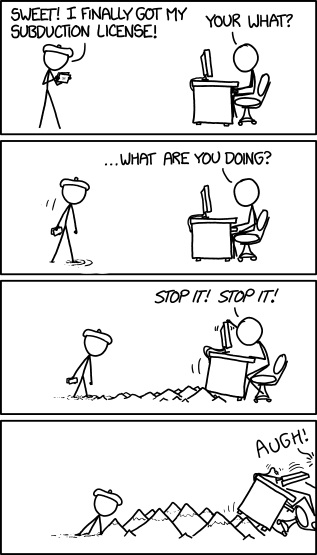 Obrázek 1. Obrázky prosím vkládejte do tabulky, do jejího horního řádku, popisek do spodního řádku. Černobílé obrázky také přiložte zvlášť jako JPEG.  